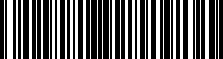 VOATT s.r.o.IČ: 01744615 DIČ: CZ01744615Bankovní účet: 2100429671/2010IBAN: CZ15 2010 0000 0021 0042 9671 SWIFT: FIOBCZPPNa základě smlouvy "SMLOUVA o pronájmu a správě redakčního systému a migraci současného obsahu" podepsané dne 20.5.2016 Vám fakturujeme následující služby poskytnuté v období 10 / 2017:Zboží zůstává až do úplného uhrazení majetkem dodavatele. Při zpožděné úhradě Vám budeme účtovat penále ve výši 0,05 % za každý započatý den prodlení.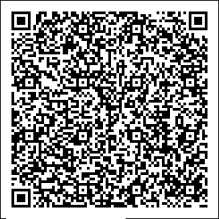 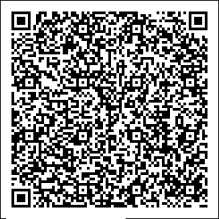 Prosím, uhraďte částku xxxxxx Kč na účet 2100429671/2010 s variabilním symbolem 160170418 a konstantním symbolem 0308tel.: 777 892 722	mobil: 777 892 722	e-mail: marketing@voatt.cz	http://voatt.cz/C 32306 vedená u rejstříkového soudu v Hradci KrálovéVytiskl(a): internetová agentura voatt, 5. 9. 2017	Zpracováno systémem iDoklad www.iDoklad.cz0:26:58Označení dodávkyPočet m. j.Cena za m.j.DPH %Bez DPHDPHCelkemPronájem a správa redakčního systému1,00xxxxxx21xxxxxxxxxxxxxxxxxZaokrouhlení1,000,41210,410,090,50